RESULTADO – TOMADA DE PREÇO024111EM54490HEMU2O Instituto de Gestão e Humanização – IGH, entidade de direito privado e sem fins lucrativos,classificado como Organização Social, vem tornar público o resultado da Tomada de Preços, com afinalidade de adquirir bens, insumos e serviços para o HEMU - Hospital Estadual da Mulher, comendereço à Rua R-7, S/N, Setor Oeste, Goiânia, CEP: 74.125-090.Art. 10º Não se exigirá a publicidade prévia disposta no artigoII. EMERGÊNCIA: Nas compras ou contratações realizadas em caráter de urgência ou emergência,caracterizadas pela ocorrência de fatos inesperados e imprevisíveis, cujo não atendimento imediatoseja mais gravoso, importando em prejuízos ou comprometendo a segurança de pessoas ouequipamentos, reconhecidos pela administração.Bionexo do Brasil LtdaRelatório emitido em 11/01/2024 11:55CompradorIGH - HEMU - Hospital Estadual da Mulher (11.858.570/0002-14)Rua R 7, esquina com Av. Perimetral s/n - Setor Oeste - GOIÂNIA, GO CEP: 74.530-020Relação de Itens (Confirmação)Pedido de Cotação : 329867820COTAÇÃO Nº 54490 MEDICAMETO - HEMU JAN/2024Frete PróprioObservações: *PAGAMENTO: Somente a prazo e por meio de depósito em conta PJ do fornecedor. *FRETE: Só serãoaceitas propostas com frete CIF e para entrega no endereço: RUA R7 C/ AV PERIMETRAL, SETOR COIMBRA, Goiânia/GOCEP: 74.530-020, dia e horário especificado. *CERTIDÕES: As Certidões Municipal, Estadual de Goiás, Federal, FGTS eTrabalhista devem estar regulares desde a data da emissão da proposta até a data do pagamento. *REGULAMENTO: Oprocesso de compras obedecerá ao Regulamento de Compras do IGH, prevalecendo este em relação a estes termos emcaso de divergência.Tipo de Cotação: Cotação EmergencialFornecedor : Todos os FornecedoresData de Confirmação : TodasFaturamentoMínimoPrazo deEntregaValidade daPropostaCondições dePagamentoFornecedorFrete ObservaçõesONCO LOG MEDICAMENTOS ESPECIAISEIRELISÃO CAETANO DO SUL - SPDaniele Rodrigues Fidelis - nullsac@oncologmedicamentos.com.brMais informações1 dias apósconfirmação1R$ 2.000,000003/02/2024a vistaCIFnullProgramaçãode EntregaPreçoUnitário FábricaPreçoValorTotalProdutoCódigoFabricante Embalagem Fornecedor Comentário JustificativaRent(%) QuantidadeUsuário;- Pro HealthRespondeuLUCENTIS10 MG/MLSOL INJ CX1 FA 0,23ML + AGUC/ FILTRO --RANIBIZUMABEicorretamenteo itemsolicitado. - 4Bio Nãoatende o prazode entrega,pedidoRosana DeOliveiraMoura10MG/MLONCO LOGMEDICAMENTOSESPECIAISFRASCO/AMPOLAR$R$R$143063-Unidade-1 Frasco/Ampola0,23ML2.792,9569 0,00002.792,9569SOLUÇÃOINTRAOCULAREIRELI11/01/202411:06NOVARTISemergencial.TotalParcial:R$11.0.02.792,9569Total de Itens da Cotação: 1Total de Itens Impressos: 1TotalGeral:R$2.792,9569Clique aqui para geração de relatório completo com quebra de página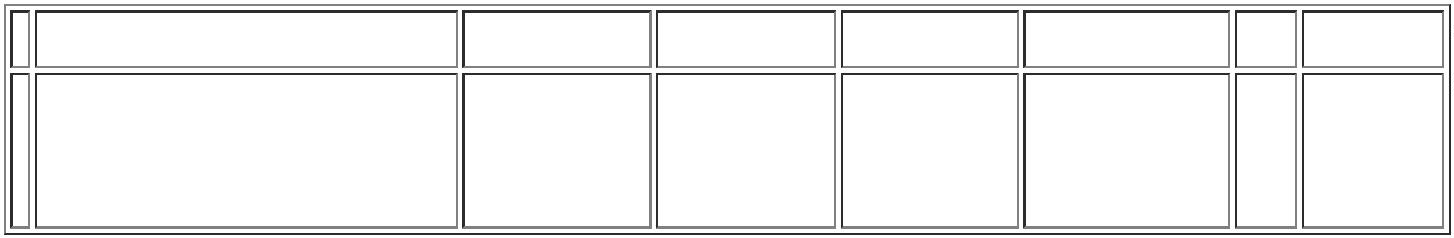 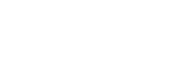 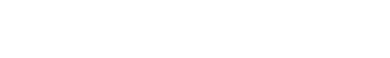 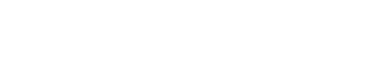 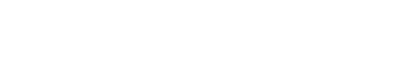 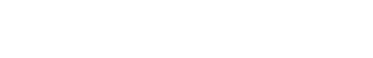 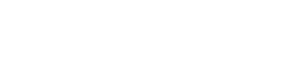 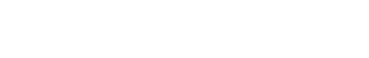 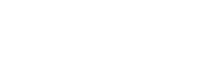 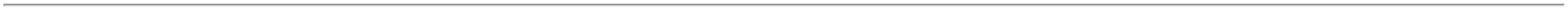 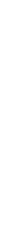 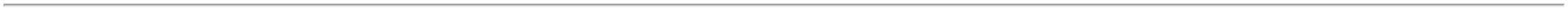 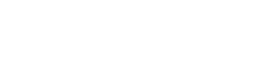 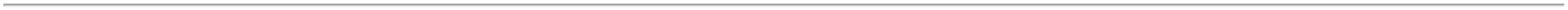 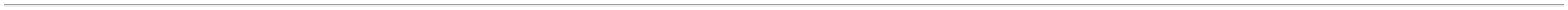 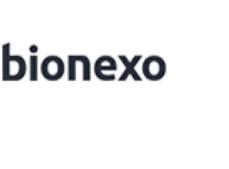 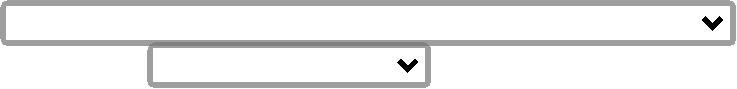 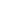 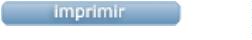 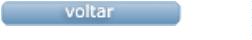 